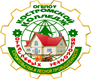 ДЕПАРТАМЕНТ ОБРАЗОВАНИЯ И НАУКИ КОСТРОМСКОЙ ОБЛАСТИОБЛАСТНОЕ ГОСУДАРСТВЕННОЕ БЮДЖЕТНОЕ ПРОФЕССИОНАЛЬНОЕ ОБРАЗОВАТЕЛЬНОЕ УЧРЕЖДЕНИЕ«Костромской колледж отраслевых технологий строительства и лесной промышленности»  Утверждена приказом директора ОГБПОУ «Костромской колледж отраслевых технологий строительстваи лесной промышленности» № ___ от ______августа 2023 г.Приложение к ПООП по профессии/специальности 
08.02.09 Монтаж, наладка и эксплуатация электрооборудования промышленных и гражданских зданийпрофиль  технологическийРабочая   ПРОГРАММа ОБЩЕОБРАЗОВАТЕЛЬНОЙ ДИСЦИПЛИНЫосновной профессиональной образовательной программы ОД 01 РУССКИЙ ЯЗЫК2023г.СОДЕРЖАНИЕСодержание программы реализуется в процессе освоения основной образовательной программы с получением среднего общего образования, разработанной в соответствии с требованиями ФГОС СОО, а также с учётом требований ФГОС СПО 08.02.09 Монтаж, наладка и эксплуатация электрооборудования промышленных и гражданских зданийОрганизация-разработчик:ОГБПОУ «Костромской колледж отраслевых технологий строительства и лесной промышленности»Разработчик:Бородина Наталия Васильевна, преподаватель высшей квалификационной  категорииОБЩАЯ ХАРАКТЕРИСТИКА РАБОЧЕЙ ПРОГРАММЫ ОБЩЕОБРАЗОВАТЕЛЬНОЙ  ДИСЦИПЛИНЫ ОД 01. Русский язык1.1. Место дисциплины в структуре основной профессиональной образовательной программы: Общеобразовательная дисциплина «ОУП 01 Русский язык» является обязательной частью общеобразовательного цикла основной образовательной программы в соответствии с ФГОС по специальности  08.02.09 Монтаж, наладка и эксплуатация электрооборудования промышленных и гражданских зданий1.2. Цель и планируемые результаты освоения дисциплиныЦель дисциплины «ОУП 01. Русский язык»: сформировать у обучающихся знания, умения и навыки в области языка, их применения в практической профессиональной деятельности.1.2.2. Планируемые результаты освоения общеобразовательной дисциплины в соответствии с ФГОС СПО и на основе ФГОС СОООсобое значение дисциплина имеет при формировании и развитии ОК и ПК. 2. СТРУКТУРА И СОДЕРЖАНИЕ ОБЩЕОБРАЗОВАТЕЛЬНОЙ  ДИСЦИПЛИНЫ2.1. Объем дисциплины и виды учебной работы2.2. Тематический план и содержание учебной дисциплины3. УСЛОВИЯ РЕАЛИЗАЦИИ ПРОГРАММЫ ОБЩЕОБРАЗОВАТЕЛЬНОЙ ДИСЦИПЛИНЫ 3.1. Требования к минимальному материально-техническому обеспечениюРеализация программы дисциплины требует наличия учебного кабинета  (№ 103) Эффективность преподавания курса указывается наименование курса зависит от наличия соответствующего материально-технического оснащения. Это объясняется особенностями курса, в первую очередь его многопрофильностью и практической направленностью.Оборудование учебного кабинета: - наглядные пособия (комплекты учебных таблиц, стендов, схем, плакатов,портретов выдающихся ученых в языкознания и др.);- дидактические материалы (задания для контрольных работ, для разных видовоценочных средств, экзамена и др.);- технические средства обучения (персональный компьютер с лицензионнымпрограммным обеспечением; мультимедийный проектор; интерактивная доска,выход в локальную сеть);- залы (библиотека, читальный зал с выходом в сеть Интернет).3.2. Информационное обеспечение обученияДля реализации программы библиотечный фонд колледжа имеет  печатные и/или электронные образовательные и информационные ресурсы, рекомендованные для использования в образовательном процессе, не старше пяти лет с момента издания. 1. Рекомендуемые печатные издания по реализации общеобразовательнойдисциплины представлены в методических рекомендациях по организацииобучения:- Русский язык. Бабайцева В.В. Акционерное общество "Издательство "Просвещение", 2021.КОНТРОЛЬ И ОЦЕНКА РЕЗУЛЬТАТОВ ОСВОЕНИЯ УЧЕБНОЙ ДИСЦИПЛИНЫКонтроль и оценка раскрываются через дисциплинарные результаты, усвоенные знания и приобретенные студентами умения, направленные на формирование общих и профессиональных компетенций1.	ОБЩАЯ ХАРАКТЕРИСТИКА РАБОЧЕЙ ПРОГРАММЫ ОБЩЕОБРАЗОВАТЕЛЬНОЙ ДИСЦИПЛИНЫ    42.	СТРУКТУРА И СОДЕРЖАНИЕ ОБЩЕОБРАЗОВАТЕЛЬНОЙ ДИСЦИПЛИНЫ  123.	УСЛОВИЯ РЕАЛИЗАЦИИ ОБЩЕОБРАЗОВАТЕЛЬНОЙ ДИСЦИПЛИНЫ174.	КОНТРОЛЬ И ОЦЕНКА РЕЗУЛЬТАТОВ ОСВОЕНИЯ ОБЩЕОБРАЗОВАТЕЛЬНОЙ ДИСЦИПЛИНЫ17Код и наименование формируемой компетенцииПланируемые результаты освоения дисциплиныПланируемые результаты освоения дисциплиныКод и наименование формируемой компетенцииОбщиеДисциплинарныеОК 01. Выбирать способы решения задач профессиональной деятельности применительно к различным контекстам;В части трудового воспитания:- готовность к труду, осознание ценности мастерства, трудолюбие; - готовность к активной деятельности технологической и социальной направленности, способность инициировать, планировать и самостоятельно выполнять такую деятельность; - интерес к различным сферам профессиональной деятельности,Овладение универсальными учебными познавательными действиями: а) базовые логические действия:- самостоятельно формулировать и актуализировать проблему, рассматривать ее всесторонне; - устанавливать существенный признак или основания для сравнения, классификации и обобщения; - определять цели деятельности, задавать параметры и критерии их достижения;- выявлять закономерности и противоречия в рассматриваемых явлениях; - вносить коррективы в деятельность, оценивать соответствие результатов целям, оценивать риски последствий деятельности; - анализировать полученные в ходе решения задачи результаты, критически оценивать их достоверность, прогнозировать изменение в новых условиях; - уметь переносить знания в познавательную и практическую области жизнедеятельности;- уметь интегрировать знания из разных предметных областей; - выдвигать новые идеи, предлагать оригинальные подходы и решения; - уметь создавать устные монологические и диалогические высказывания различных типов и жанров; употреблять языковые средства в соответствии с речевой ситуацией (объем устных монологических высказываний – не менее 100 слов, объем диалогического высказывания – не менее 7-8 реплик);- уметь выступать публично, представлять результаты учебно-исследовательской и проектной деятельности; -  использовать образовательные информационно-коммуникационные инструменты и ресурсы для решения учебных задач;- сформировать представления об аспектах культуры речи: нормативном, коммуникативном и этическом; сформировать системы знаний о номах современного русского литературного языка и их основных видах (орфоэпические, лексические, грамматические, стилистические); - уметь применять знание норм современного русского литературного языка в речевой практике,- корректировать устные и письменные высказывания; обобщать знания об основных правилах орфографии и пунктуации, уметь применять правила орфографии и пунктуации в практике письма; - уметь работать со словарями и справочниками, в том числе академическими словарями и справочниками в электронном формате;ОК 02. Использовать современные средства поиска, анализа и интерпретации информации, и информационные технологии для выполнения задач профессиональной деятельностиВ области ценности научного познания:- сформированность мировоззрения, соответствующего современному уровню развития науки и общественной практики, основанного на диалоге культур, способствующего осознанию своего места в поликультурном мире; - совершенствование языковой и читательской культуры как средства взаимодействия между людьми и познания мира; - осознание ценности научной деятельности, готовность осуществлять проектную и исследовательскую деятельность индивидуально и в группе;Овладение универсальными учебными познавательными действиями:в) работа с информацией:- владеть навыками получения информации из источников разных типов, самостоятельно осуществлять поиск, анализ, систематизацию и интерпретацию информации различных видов и форм представления;- создавать тексты в различных форматах с учетом назначения информации и целевой аудитории, выбирая оптимальную форму представления и визуализации;- оценивать достоверность, легитимность информации, ее соответствие правовым и морально-этическим нормам; - использовать средства информационных и коммуникационных технологий в решении когнитивных, коммуникативных и организационных задач с соблюдением требований эргономики, техники безопасности, гигиены, ресурсосбережения, правовых и этических норм, норм информационной безопасности; - владеть навыками распознавания и защиты информации, информационной безопасности личности- сформировать представления об аспектах культуры речи: нормативном, коммуникативном и этическом; -  сформировать системы знаний о номах современного русского литературного языка и их основных видах (орфоэпические, лексические, грамматические, стилистические; - уметь применять знание норм современного русского литературного языка в речевой практике, корректировать устные и письменные высказывания; обобщать знания об основных правилах орфографии и пунктуации, уметь применять правила орфографии и пунктуации в практике письма; - уметь работать со словарями и справочниками, в том числе академическими словарями и справочниками в электронном формате;- уметь использовать правила русского речевого этикета в социально-культурной, учебно-научной, официально-деловой сферах общения, в повседневном общении, интернет-коммуникации.ОК 03.Планировать и реализовывать собственное профессиональное и личностное развитие, предпринимательскую деятельность в профессиональной сфере, использовать знания по финансовой грамотности в различных жизненных ситуациях;Овладение универсальными учебными познавательными действиями:б) базовые исследовательские действия:- владеть навыками учебно-исследовательской и проектной деятельности, навыками разрешения проблем;- способность и готовность к самостоятельному поиску методов решения практических задач, применению различных методов познания; - овладение видами деятельности по получению нового знания, его интерпретации, преобразованию и применению в различных учебных ситуациях, в том числе при создании учебных и социальных проектов; - формирование научного типа мышления, владение научной терминологией, ключевыми понятиями и методами; -осуществлять целенаправленный поиск переноса средств и способов действия в профессии- приобретать опыт осуществления проектной деятельности в форме участия ‎в подготовке учебных проектов по литературе, в том числе – ‎на региональном материале (с использованием ресурсов библиотек, музеев и т.д.);ОК 04. Эффективно взаимодействовать и работать в коллективе и команде;- готовность к саморазвитию, самостоятельности и самоопределению;-овладение навыками учебно-исследовательской, проектной и социальной деятельности;Овладение универсальными коммуникативными действиями:б) совместная деятельность:- понимать и использовать преимущества командной и индивидуальной работы;- принимать цели совместной деятельности, организовывать и координировать действия по ее достижению: составлять план действий, распределять роли с учетом мнений участников обсуждать результаты совместной работы;- координировать и выполнять работу в условиях реального, виртуального и комбинированного взаимодействия;- осуществлять позитивное стратегическое поведение в различных ситуациях, проявлять творчество и воображение, быть инициативнымОвладение универсальными регулятивными действиями:г) принятие себя и других людей:- принимать мотивы и аргументы других людей при анализе результатов деятельности;- признавать свое право и право других людей на ошибки;- развивать способность понимать мир с позиции другого человека- уметь составлять описание в устной и письменной форме событий, происходящих в произведении, явлений, процессов ОК 05. Осуществлять устную и письменную коммуникацию и на государственном языке РФ с учетом особенностей социального и культурного контекста;В области эстетического воспитания:- эстетическое отношение к миру, включая эстетику быта, научного и технического творчества, спорта, труда и общественных отношений;- способность воспринимать различные виды искусства, традиции и творчество своего и других народов, ощущать эмоциональное воздействие искусства;- убежденность в значимости для личности и общества отечественного и мирового искусства, этнических культурных традиций и народного творчества;- готовность к самовыражению в разных видах искусства, стремление проявлять качества творческой личности;Овладение универсальными коммуникативными действиями:а) общение:- осуществлять коммуникации во всех сферах жизни;- распознавать невербальные средства общения, понимать значение социальных знаков, распознавать предпосылки конфликтных ситуаций и смягчать конфликты;- развернуто и логично излагать свою точку зрения с использованием языковых средств- приобретать опыт осуществления проектной деятельности в форме участия ‎в подготовке учебных проектов по литературе, в том числе – ‎на региональном материале (с использованием ресурсов библиотек, музеев и т.д.);- приобретать опыт взаимодействия с людьми другой культуры, ‎ национальной и религиозной принадлежности на основе ценностей современного российского общества: идеалов гуманизма, демократии, мира и взаимопонимания между народами, людьми разных культур; уважения к историческому наследию народов РоссииОК 06. Проявлять гражданско-патриотическую позицию, демонстрировать осознанное поведение на основе традиционных общечеловеческих ценностей, в т.ч. С учетом гармонизации межнациональных и межрелигиозных отношений, применять стандарты антикоррупционного поведения;- осознание обучающимися российской гражданской идентичности;- целенаправленное развитие внутренней позиции личности на основе духовно-нравственных ценностей народов Российской Федерации, исторических и национально-культурных традиций, формирование системы значимых ценностно-смысловых установок, антикоррупционного мировоззрения, правосознания, экологической культуры, способности ставить цели и строить жизненные планы;В части гражданского воспитания:- осознание своих конституционных прав и обязанностей, уважение закона и правопорядка;-принятие традиционных национальных, общечеловеческих гуманистических и демократических ценностей;- готовность противостоять идеологии экстремизма, национализма, ксенофобии, дискриминации по социальным, религиозным, расовым, национальным признакам;- готовность вести совместную деятельность в интересах гражданского общества, участвовать в самоуправлении в общеобразовательной организации и детско-юношеских организациях;- умение взаимодействовать с социальными институтами в соответствии с их функциями и назначением;- готовность к гуманитарной и волонтерской деятельности; патриотического воспитания:- сформированность российской гражданской идентичности, патриотизма, уважения к своему народу, чувства ответственности перед Родиной, гордости за свой край, свою Родину, свой язык и культуру, прошлое и настоящее многонационального народа России;- ценностное отношение к государственным символам, историческому и природному наследию, памятникам, традициям народов России, достижениям России в науке, искусстве, спорте, технологиях и труде;- идейная убежденность, готовность к служению и защите Отечества, ответственность за его судьбу;освоенные обучающимися межпредметные понятия и универсальные учебные действия (регулятивные, познавательные, коммуникативные);- способность их использования в познавательной и социальной практике, готовность к самостоятельному планированию и осуществлению учебной деятельности, организации учебного сотрудничества с педагогическими работниками и сверстниками, к участию в построении индивидуальной образовательной траектории;- овладение навыками учебно-исследовательской, проектной и социальной деятельности- уметь составлять описание в устной и письменной форме событий, передающих события в произведения, явлений, процессов ОК 09. Пользоваться профессиональной документацией на государственном и иностранном языках.- готовность к саморазвитию, самостоятельности и самоопределению;-овладение навыками учебно-исследовательской, проектной и социальной деятельности;Овладение универсальными коммуникативными действиями:б) совместная деятельность:- понимать и использовать преимущества командной и индивидуальной работы;- принимать цели совместной деятельности, организовывать и координировать действия по ее достижению: - составлять план действий, распределять роли с учетом мнений участников обсуждать результаты совместной работы;- координировать и выполнять работу в условиях реального, виртуального и комбинированного взаимодействия;- осуществлять позитивное стратегическое поведение в различных ситуациях, проявлять творчество и воображение, быть инициативным- уметь использовать правила русского речевого этикета в социально-культурной, учебно-научной, официально-деловой сферах общения, в повседневном общении, интернет-коммуникацииПК 1.1. Организовывать и осуществлять эксплуатацию электро- установок промыш- ленных и гражданских зданий; -Знать основы документоведения, современные стандартные требования к отчетности; состав, требования к оформлению, отчетности,-Оформлять документацию по исполнению правил по охране труда, требований пожарной безопасности и охраны окружающей среды-Уметь  оставлять документы для оформления разрешений на производство строительных работ-Уметь проводить инструктаж работникам по правилам охраны труда и требованиям пожарной безопасности; планирования и контроля выполнения и документального оформления инструктажа работников в соответствии с требованиями охраны труда и пожарной безопасностиПК 4.4. Обеспечивать соблюдение правил техники безопасности при выполнении электромонтажных и нала- дочных работ.- проводить различные виды инструктажа по технике безопасности;- Уметь проводить инструктаж работникам по правилам охраны труда и требованиям пожарной безопасности; планирования и контроля выполнения и документального оформления инструктажа работников в соответствии с требованиями охраны труда и пожарной безопасностиЦК 1.Коммуникация и кооперация в цифровой средеЭкспертное наблюдение и оценка в ходе аудиторной и внеаудиторной учебной деятельности.Экспертное наблюдение в ходе коммуникации с педагогами и сокурсниками при выполнении заданий, упражнений, решения задач и тестирования, при выполнении практических работ.ОК 02. Использовать современные средства поиска, анализа и интерпретации информации, и информационные технологии для выполнения задач профессиональной деятельности; ОК 05. Осуществлять устную и письменную коммуникацию на государственном языке Российской Федерации с учетом особенностей социального и культурного контекста;ЦК 2.Саморазвитие в условиях неопределенностиЭкспертное наблюдение и оценка в ходе аудиторной и внеаудиторной учебной деятельности, тестирования, самотестирования.ОК 01. Выбирать способы решения задач профессиональной деятельности применительно к различным контекстам;ЦК 3.Креативное мышлениеЭкспертное наблюдение и оценка в ходе аудиторной и внеаудиторной учебной деятельности, тестирования, самотестирования.Экспертное наблюдение и оценка в ходе выполнения практических заданий.ОК 03. Планировать и реализовывать собственное профессиональное и личностное развитие, предпринимательскую деятельность в профессиональной сфере, использовать знания по финансовой грамотности в различных жизненных ситуациях;ЦК 4.Управление информации и даннымиЭкспертное наблюдение и оценка в ходе аудиторной и внеаудиторной учебной деятельности, тестирования, самотестирования.ОК 02. Использовать современные средства поиска, анализа и интерпретации информации, и информационные технологии для выполнения задач профессиональной деятельности;ЦК 5. Критическое мышление в цифровой средеЭкспертное наблюдение и оценка в ходе аудиторной и внеаудиторной учебной деятельности, тестирования, самотестирования.ОК 01. Выбирать способы решения задач профессиональной деятельности применительно к различным контекстам; ОК 03. Планировать и реализовывать собственное профессиональное и личностное развитие, предпринимательскую деятельность в профессиональной сфере, использовать знания по финансовой грамотности в различных жизненных ситуациях;Цели среднего общего образования реализуемого в пределах освоения основной профессиональной образовательной программы подготовки квалифицированных рабочих, служащих ориентируют субъекты образования на достижение основных результатов образования, связанных с личностными результатами.Цели среднего общего образования реализуемого в пределах освоения основной профессиональной образовательной программы подготовки квалифицированных рабочих, служащих ориентируют субъекты образования на достижение основных результатов образования, связанных с личностными результатами.Цели среднего общего образования реализуемого в пределах освоения основной профессиональной образовательной программы подготовки квалифицированных рабочих, служащих ориентируют субъекты образования на достижение основных результатов образования, связанных с личностными результатами.Вид учебной работыОбъем в часахОбъем образовательной программы дисциплины72в т.ч. теоретическое обучение42практические занятия12Лабораторно-практические 30Из них практической направленности12ЭкзаменНаименование разделов и темСодержание учебного материала (основное и профессионально-ориентированное), лабораторные и практические занятия, прикладной модуль (при наличии)Объем часовФормируемые компетенции (ОК, ЦК, ЛР)1234Основное содержаниеРаздел 1. Язык и речь. Язык как средство общения и форма существования национальной культуры.Раздел 1. Язык и речь. Язык как средство общения и форма существования национальной культуры.12ОК 05 ЦК3 ЛР 1-12Тема 1.1Основные функции языка в современном обществеОсновное  содержаниеОсновные функции языка в современном обществе. Происхождение языка (различные гипотезы). Язык как естественная и небиологическая система знаков. Язык и мышление. Языковая и речевая компетенция. Социальная природа языка. Этапы культурного развития языка. Основные принципы русской орфографии: морфологический, фонетический, исторический. Реформы русской орфографии2Тема 1.1Основные функции языка в современном обществеПрактические занятия:2Тема 1.1Основные функции языка в современном обществеПрактическая работа № 1 Основные функции языка и формы их реализации в современном обществе2Тема 1.2 Происхождение русского языка. Индоевропейская языковая семья. Этапы формирования русской лексикиОсновное  содержаниеПроисхождение русского языка. Индоевропейская языковая семья. Этапы формирования русской лексики Заимствования из различных языков как показатель межкультурных связей. Признаки заимствованного слова. Этапы освоения заимствованных слов. Правописание и произношение заимствованных слов. Заимствованные слова в профессиональной лексике. Словарь специальности2Тема 1.2 Происхождение русского языка. Индоевропейская языковая семья. Этапы формирования русской лексикиПрактические занятия:2Тема 1.2 Происхождение русского языка. Индоевропейская языковая семья. Этапы формирования русской лексикиПрактическая работа № 2 Признаки заимствованного слова. Этапы освоения заимствованных слов2Тема 1.3. Язык как система знаковОсновное  содержаниеЯзык как система знаков. Структура языкового знака. Слово и его значение. Лексическое и грамматическое значение слова. Звук и буква. Уровни языковой системы и единицы этих уровней. Принципы выделения частей речи в русском языке2Тема 1.3. Язык как система знаковПрактические занятия:2Тема 1.3. Язык как система знаковПрактическое занятие № 3 . Принципы русской орфографии2Раздел 2. Фонетика, морфология и орфографияРаздел 2. Фонетика, морфология и орфография36ОК 04, ОК 05Тема 2.1. Фонетика и орфоэпияОсновное  содержаниеФонетика и орфоэпия. Соотношение звука и фонемы, звука и буквы. Чередования звуков: позиционные и исторические. Основные виды языковых норм: орфоэпические (произносительные и акцентологические). Основные правила произношения гласных, согласных звуков. Характеристика русского ударения (разноместное, подвижное). Орфоэпия и орфоэпические нормы2ОК 04, ОК 05Тема 2.1. Фонетика и орфоэпияПрактические занятия:2ОК 04, ОК 05Тема 2.1. Фонетика и орфоэпияПрактическое занятие № 4 Орфография. Безударные гласные в корне слова: проверяемые, непроверяемые, чередующиеся2ОК 04, ОК 05Тема 2.2. Морфемика и словообразованиеОсновное  содержаниеМорфемная структура слова. Морфема как единица языка. Классификация морфем: корневые и служебные. Словообразование. Морфологические способы словообразования. Неморфологические способы словообразования. Словообразование и формообразование.2ОК 04, ОК 05ЛР 09Тема 2.2. Морфемика и словообразованиеПрактические занятия:2ОК 04, ОК 05ЛР 09Тема 2.2. Морфемика и словообразованиеПрактическое занятие № 5 Практическая работа. Правописание звонких и глухих согласных, непроизносимых согласных. Правописание гласных после шипящих. Правописание Ъ и Ь. Правописание приставок на –З(-С), ПРЕ-/ПРИ-, гласных после приставок2ОК 04, ОК 05ЛР 09Тема 2.3. Имя существительное как часть речи.Основное  содержаниеЛексико-грамматические разряды существительных: конкретные, абстрактные, вещественные, собирательные, единичные. Грамматические категории имени существительного: род, число, падеж. Склонение имен существительных2ОК 04, ОК 05ЛР 09Тема 2.3. Имя существительное как часть речи.Практические занятия:2ОК 04, ОК 05ЛР 09Тема 2.3. Имя существительное как часть речи.Практическое занятие № 6 Правописание суффиксов и окончаний имен существительных. Правописание сложных имен существительных.2ОК 04, ОК 05ЛР 09Тема 2.4. Имя прилагательное как часть речи.Основное  содержаниеЛексико-грамматические разряды прилагательных. Разряды прилагательных: качественные, относительные, притяжательные. Степени сравнения имен прилагательных. Полная и краткая форма имен прилагательных. Семантико-стилистические различия между краткими и полными формами. Грамматические категории имени прилагательного: род, число, падеж.2ОК 04, ОК 05ЛР 09Тема 2.4. Имя прилагательное как часть речи.Практические занятия:2ОК 04, ОК 05ЛР 09Тема 2.4. Имя прилагательное как часть речи.Практическое занятие № 7 Правописание суффиксов и окончаний имен прилагательных. Правописание сложных имен прилагательных2ОК 04, ОК 05ЛР 09Тема 2.5. Имя числительное как часть речи.Основное  содержаниеЛексико-грамматические разряды имен числительных: количественные, порядковые, собирательные. Типы склонения имен числительных. Лексическая сочетаемость собирательных числительных.2ОК 04, ОК 05ЛР 09Тема 2.5. Имя числительное как часть речи.Практические занятия:2ОК 04, ОК 05ЛР 09Тема 2.5. Имя числительное как часть речи.Практическое занятие № 8 Правописание числительных. Возможности использования цифр. Числительные и единицы измерения в профессиональной деятельности.2ОК 04, ОК 05ЛР 09Тема 2.6. Местоимение как часть речи.Основное  содержаниеРазряды местоимений по семантике: личные, возвратное, притяжательные, вопросительные, относительные, неопределенные, отрицательные, указательные, определительные. Дефисное написание местоимений2ОК 04, ОК 05ЛР 09Тема 2.6. Местоимение как часть речи.Практические занятия:2Тема 2.6. Местоимение как часть речи.Практическое занятие № 9 Правописание числительных. Правописание местоимений с частицами НЕ и НИ2Тема 2.7. Глагол как часть речи.Основное  содержаниеСистема грамматических категорий глагола (вид, переходность, залог, наклонение, время, лицо, число, род). Основа настоящего (будущего) времени глагола и основа инфинитива (прошедшего времени); их формообразующие функции2ОК 04, ОК 05ЛР 09Тема 2.7. Глагол как часть речи.Правописание окончаний и суффиксов глаголов2ОК 04, ОК 05ЛР 09Тема 2.8. Причастие и деепричастие как особые формы глаголаОсновное  содержаниеДействительные и страдательные причастия и способы их образования. Краткие и полные формы причастий2ОК 04, ОК 05ЛР 09Тема 2.8. Причастие и деепричастие как особые формы глаголаПравописание суффиксов и окончаний глаголов и причастий. Правописание Н и НН в прилагательных и причастиях. Образование деепричастий совершенного и несовершенного вида. Правописание суффиксов деепричастий.2ОК 04, ОК 05ЛР 09Тема 2.9. Наречие как часть речи. Служебные части речи.Основное  содержаниеСемантика наречия, его морфологические признаки и синтаксические функции. Разряды наречий по семантике и способам образования, местоименные наречия. Степени сравнении качественных наречий. Разряды предлогов по семантике, структуре и способам образования. Разряды союзов по семантике, структуре и способам образования. Сочинительные и подчинительные союзы2ОК 04, ОК 05ЛР 09Тема 2.9. Наречие как часть речи. Служебные части речи.Написание наречий и соотносимых с ними других частей речи (знаменательных и служебных). Слова категории состояния. Правописание производных предлогов и союзов. Правописание частиц. Правописание частицы НЕ с разными частями речи. Трудные случаи правописание частиц НЕ и НИ2ОК 04, ОК 05ЛР 09Раздел 3. Синтаксис и пунктуацияРаздел 3. Синтаксис и пунктуация12ОК 04, ОК 05, ОК 09Тема 3.1. Основные единицы синтаксисаОсновное  содержаниеСловосочетание. Сочинительная и подчинительная связь. Виды связи слов в словосочетании: согласование, управление, примыкание. Простое предложение. Односоставное и двусоставное предложения. Грамматическая основа простого двусоставного предложения. Согласование сказуемого с подлежащим. Односоставные предложения. Неполные предложения. Распространенные и нераспространенные предложения2ОК 04, ОК 05ЛР 09Тема 3.1. Основные единицы синтаксисаЗнаки препинания в простом предложении2ОК 04, ОК 05ЛР 09Тема 3.2 Второстепенные члены предложения.Основное  содержаниеВторостепенные члены предложения (определение, приложение, обстоятельство, дополнение). Осложненные предложения. Предложения с однородными членами и знаки препинания в них. Однородные и неоднородные определения. Предложения с обособленными членами. Общие условия обособления (позиция, степень распространенности и др.). Условия обособления определений, приложений, обстоятельств. Поясняющие и уточняющие члены как особый вид обособленных членов2ОК 04, ОК 05ЛР 09Тема 3.2 Второстепенные члены предложения.Знаки препинания при однородных членах с обобщающими словами. Знаки препинания при оборотах с союзом КАК. Разряды вводных слов и предложений. Знаки препинания при вводных словах и предложениях, вставных конструкциях. Знаки препинания при обращении2ОК 04, ОК 05ЛР 09Тема 3.3. Сложное предложениеОсновное  содержаниеОсновные типы сложного предложения по средствам связи и грамматическому значению (предложения союзные и бессоюзные; сочиненные и подчиненные). Сложноподчиненное предложение. Типы придаточных предложений. Сложноподчиненные предложения с несколькими придаточными. Бессоюзные сложные предложения. Способы передачи чужой речи. Предложения с прямой и косвенной речью как способ передачи чужой речи2ОК 05, ОК 09Тема 3.3. Сложное предложениеЗнаки препинания в сложносочиненных предложениях. Знаки препинания в сложноподчиненных предложениях. Знаки препинания в бессоюзных сложных предложениях. Знаки препинания в предложения с прямой речью. Знаки препинания при диалогах. Правила оформления цитат2ОК 05, ОК 09Прикладной модуль. Модуль практической подготовки Раздел 4. Особенности профессиональной коммуникации.              Прикладной модуль. Модуль практической подготовки Раздел 4. Особенности профессиональной коммуникации.                                       12ОК 04, ОК 05, ОК 09, ПК 02Тема 4.1. Язык как средство профессиональной, социальной и межкультурной коммуникации.Основное  содержаниеОсновные аспекты культуры речи (нормативный, коммуникативный, этический). Языковые и речевые нормы. Речевые формулы. Речевой этикет2ЛР 01, ЛР 04,ОК 09, ПК 02Тема 4.1. Язык как средство профессиональной, социальной и межкультурной коммуникации.Терминология и профессиональная лексика. Язык специальности. Отраслевые терминологические словари2ЛР 01, ЛР 04,ОК 09, ПК 02Тема 4.2. Коммуникативный аспект культуры речиОсновное  содержаниеФункциональные стили русского литературного языка как типовые коммуникативные ситуации. Язык художественной литературы и литературный язык. Индивидуальные стили в рамках языка художественной литературы. Разговорная речь и устная речь2ЛР 01, ЛР 04,ОК 09, ПК 02Тема 4.2. Коммуникативный аспект культуры речиВозможности лексики в различных функциональных стилях. Проблемы использования синонимов, омонимов, паронимов. Лексика, ограниченная по сфере использования (историзмы, архаизмы, неологизмы, диалектизмы, профессионализмы, жаргонизмы)2ЛР 01, ЛР 04,ОК 09, ПК 02Тема 4.3. Научный стиль.Основное  содержаниеНаучный стиль и его подстили. Профессиональная речь и терминология. Виды терминов (общенаучные, частнонаучные и технологические)2ЛР 01, ЛР 04,ОК 09, ПК 02Тема 4.4. Деловой стильОсновное  содержаниеВиды документов. Виды и формы деловой коммуникации. Предмет деловой переписки. Виды деловых писем. Рекламные тексты в профессиональной деятельности2ЛР 01, ЛР 04,ОК 09, ПК 02Виды документов по профессииПромежуточная аттестация (Экзамен)72Общая/профессиональная компетенцияРаздел/ТемаТип оценочных мероприятийОК 04, эффективно взаимодействовать в коллективеР.2, Темы 2.1., 2.2., 2.3., 2.2., 2.5., 2.6., 2.7., 2.8., 2.9.Р.3, Темы 3.3., 3.2.Р.4, Темы 4.1 - 4.4. П/оУстный опросТестирование, ПроектыПрактические работыВыполнение экзаменационного тестаПрактические работыКонтрольные работыДиктантыРазноуровневые заданияСочинения/Изложения/ЭссеФронтальный опросВыполнение экзаменационного тестаОК 05. Осуществлятьустную и письменнуюкоммуникацию нагосударственном языкеРоссийской Федерации сучетом особенностейсоциального и культурногоконтекста.Р. 1, Темы 1.1., 1.2., 1.3.Р.2, Темы Темы 2.1., 2.2., 2.3., 2.2., 2.5., 2.6., 2.7., 2.8., 2.9.Р.3, Темы 3.3., 3.2.Р.4, Темы 4.1 - 4.4. П/оПрактические работыКонтрольные работыДиктантыРазноуровневые заданияСочинения/ Изложения/ЭссеФронтальный опросВыполнениеэкзаменационного тестаОК 09. Пользоватьсяпрофессиональнойдокументацией нагосударственном ииностранном языкахР.3, Темы 3.3.,Р.4, Темы 4.1 - 4.4. П/оСочинения/ Изложения/ЭссеАннотацииТезисыКонспектыРефератыСообщенияПрактические работыВыполнениеэкзаменационного тестаПК 1.1. Организовывать и осуществлять эксплуатацию электро- установок промыш- ленных и гражданских зданийР.3, Темы 3.3.,Р.4, Темы 4.1 - 4.4. П/оСочинения/ Изложения/ЭссеАннотацииТезисыКонспектыРефератыСообщенияПрактические работыВыполнениеэкзаменационного тестаПК 4.4. Обеспечивать соблюдение правил техники безопасности при выполнении электромонтажных и нала- дочных работ.Р.3, Темы 3.3.,Р.4, Темы 4.1 - 4.4. П/оПК 4.4. Обеспечивать соблюдение правил техники безопасности при выполнении электромонтажных и наладочных работ.